INDICAÇÃO Nº 1326/11“Operação tapa buracos em valeta localizada na Rua 23 de Maio, defronte ao nº 205, no bairro 31 de Março”.INDICA ao Senhor Prefeito Municipal, na forma regimental, determinar ao setor competente que proceda a operação tapa buracos em valeta localizada na Rua 23 de Maio, defronte ao nº 205, no bairro 31 de Março.Justificativa:O buraco existente no local esta danificando os veículos e dificultando o tráfego pela via e aumentando o risco de acidentes devido ao estado deteriorado da mesma, causando transtornos para os moradores que transitam pelo local diariamente: (Segue fotos em anexo).Plenário “Dr. Tancredo Neves”, em 08 de Abril de 2011.ANÍZIO TAVARES-Vereador/Vice-Presidente-(Fls. nº 02- Operação tapa buracos em valeta localizada na Rua 23 de Maio, defronte ao nº 205, no bairro 31 de Março).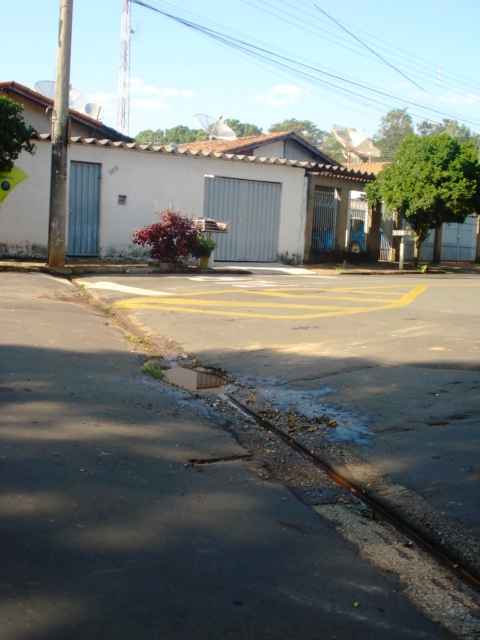 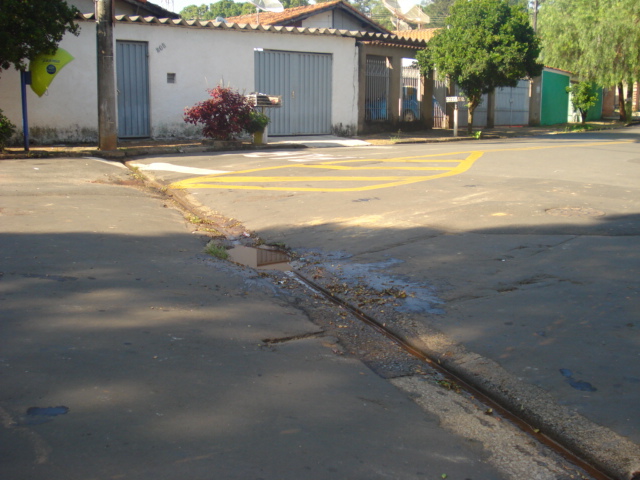 